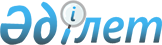 Об утверждении расположения специальных стационарных помещений для распространения религиозной литературы и иных информационных материалов религиозного содержания, предметов религиозного назначенияПостановление акимата области Абай от 3 февраля 2023 года № 22. Зарегистрировано Департаментом юстиции области Абай 21 февраля 2023 года № 27-18.
      В соответствии с пунктом 2 статьи 27 Закона Республики Казахстан "О местном государственном управлении и самоуправлении в Республики Казахстан", подпунктом 7) статьи 5 Закона Республики Казахстан "О религиозной деятельности и религиозных объединениях", акимат области Абай ПОСТАНОВЛЯЕТ:
      1. Утвердить расположение специальных стационарных помещений для распространения религиозной литературы и иных информационных материалов религиозного содержания, предметов религиозного назначения, согласно приложению к настоящему постановлению.
      2. Государственному учреждению "Управление общественного развития области Абай" в установленном законодательством Республики Казахстан порядке обеспечить: 
      1) государственную регистрацию настоящего постановления в территориальном органе юстиции;
      2) размещение настоящего постановления на интернет – ресурсе акимата области Абай после его официального опубликования.
      3. Контроль за исполнением настоящего постановления возложить на курирующего заместителя акима области.
      4. Настоящее постановление вступает в силу по истечении десяти календарных дней после дня его первого официального опубликования.  Расположение специальных стационарных помещений для распространения религиозной литературы и иных информационных материалов религиозного содержания, предметов религиозного назначения
					© 2012. РГП на ПХВ «Институт законодательства и правовой информации Республики Казахстан» Министерства юстиции Республики Казахстан
				
      Аким области Абай

Н. Уранхаев
Приложение к постановлению
Акима области Абай
от 3 февраля 2023 года
№ 22
№
Наименование помещения
Месторасположение
1
2
3
1.
Торговый дом "Талғау"
город Семей, улица Аймаутова, дом № 83, бутик № 14
2.
Торговый дом "Талғау" 
город Семей, улица Аймаутова, дом № 83, бутик № 13
3.
Магазин "Южный" 
город Семей, проспект Ауэзова, дом № 120, № 1 место
4.
Торговый дом "Рахат"
город Семей, улица К. Мухамедханова, дом № 34, 1 этаж, № 1 место
5.
Здание товарищества с ограниченной ответственностью "Корпорация "Ақшың" Торговый центр "Ақшың"
город Семей, улица Засядко, дом № 65, место № 1, место № 2
6.
Здание товарищества с ограниченной ответственностью "Корпорация "Ақшың"
город Семей, улица Засядко, дом № 65, место № 37, место № 38
7.
Здание товарищества с ограниченной ответственностью "Корпорация "Ақшың"
город Семей, улица Засядко, дом № 65, место № 41, место № 42
8.
Здание товарищества с ограниченной ответственностью "Корпорация "Ақшың"
город Семей, улица Засядко, дом № 65, место № 4
9.
Здание товарищества с ограниченной ответственностью "Корпорация "Ақшың"
город Семей, улица Засядко, дом № 65, место № 5, место № 6
10.
Здание товарищества с ограниченной ответственностью "Корпорация "Ақшың"
город Семей, улица Засядко, дом № 65, место № 3 
11.
Здание товарищества с ограниченной ответственностью "Корпорация "Ақшың"
город Семей, улица Засядко, дом № 65, место № 19, место № 21
12.
Здание товарищества с ограниченной ответственностью "Корпорация "Ақшың"
город Семей, улица Засядко, дом № 65, место № 33, место № 34
13.
Здание товарищества с ограниченной ответственностью "Корпорация "Ақшың"
город Семей, улица Засядко, дом № 65, место № 43, место № 44
14.
Здание товарищества с ограниченной ответственностью "Корпорация "Ақшың"
город Семей, улица Засядко, дом № 65, место № 35, место № 36
15.
Здание товарищества с ограниченной ответственностью "Корпорация "Ақшың"
город Семей, улица Засядко, дом № 65, место № 28, место № 29
16.
Здание товарищества с ограниченной ответственностью "Корпорация "Ақшың"
город Семей, улица Засядко, дом № 65, место № 16, место № 17, место № 18
17.
Здание товарищества с ограниченной ответственностью "Корпорация "Ақшың"
город Семей, улица Засядко, дом № 65, место № 9, место № 10, место № 11
18.
Ювелирный салон "Алтын - Алқа" 
город Семей, проспект Шакарима, дом № 40 
19.
Торговый дом "Айқыз" 
Аягозский район, город Аягоз, улица Ауэзова, дом № 30, 1 подъезд, № 1 место
20.
Торговый дом "Айғыз 1"
Аягозский район, город Аягоз, улица Ауэзова, дом № 30 б, 1 подъезд, № 2 место